              International University of Health and Welfare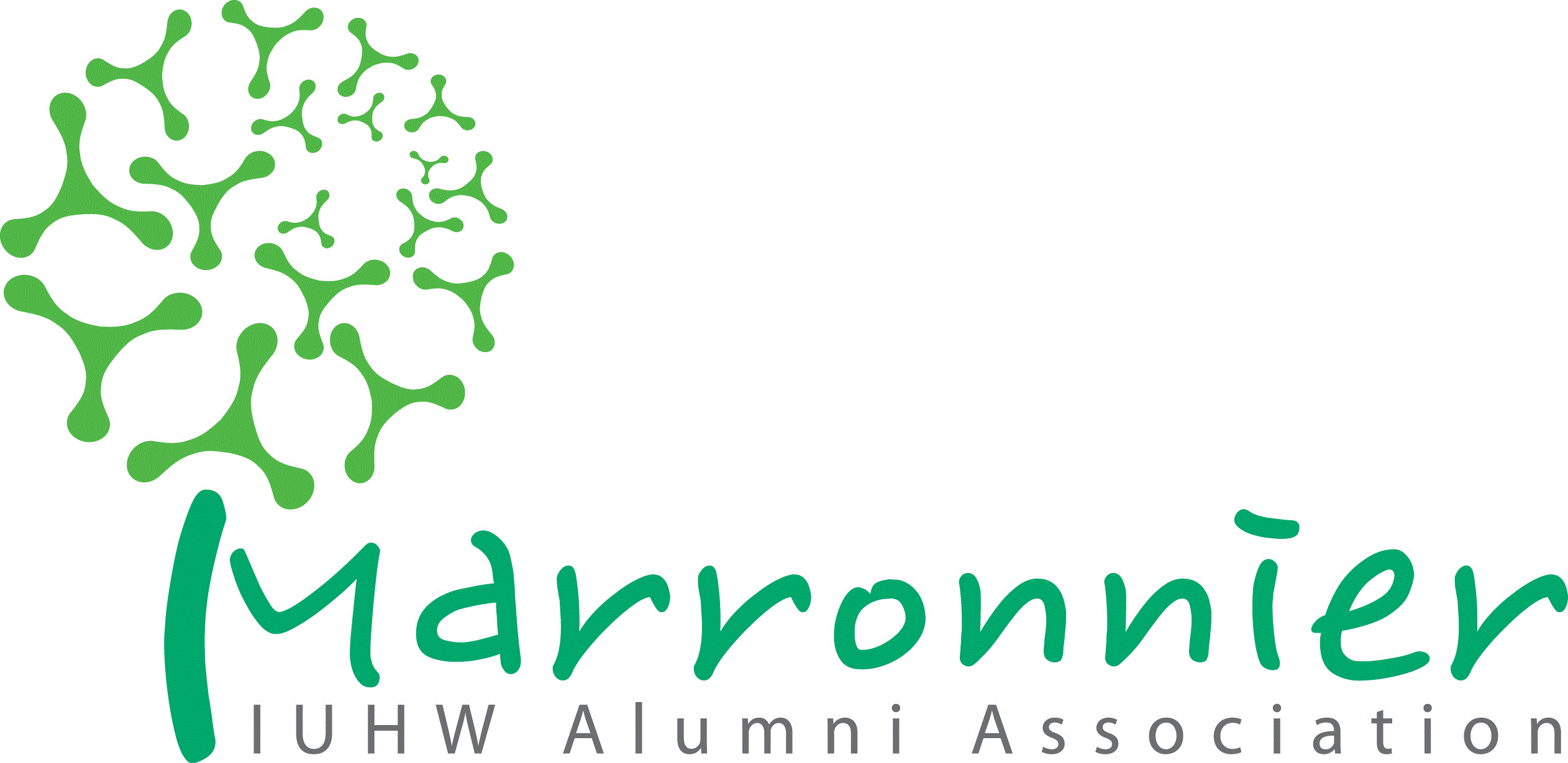            Marronnier IUHW Alumni Association ScholarshipAcademic Supervisor Evaluation Form
（指導教官による評価フォーム）Student Name:School Name: Department:Program: Term:Supervisor Name: Supervisor Title: Applied knowledge（実践的知識）                    　　　　　　 □　　　□             □　　　□　　　□Problem-solving skills（問題解決スキル）	　　　　　　　□　　　□　　　□　　　□　　　□Potential to study independently（自立学習能力）                    □　　　□             □　　　□　　　□Ability to study work as a team member （協調性）                □　　　□             □　　　□　　　□Attitude toward learning（学習態度）		                 □　　　□             □　　　□　　　□Percentage of attendance（出席率）		                 □　　　□             □　　　□　　　□Ability to communicate effectively with others                      □　　　□             □　　　□　　　□　（コミュニケーション能力）　Is perceived positively by others in the school　                   □　　　□　　　□　　　□　　　□（他者からの評価）Recognizes own limitations and asks support or help           □　　　□　　　□　　　□　　　□（能力の限界を知り、サポートを求めることができる）Respects individual and cultural differences                           □　　　□　　　□　　　□　　　□（文化の違いを尊重できる）Is introspective, open and receptive to feedback                   □　　　□　　　□　　　□　　　□（内省的で、フィードバックを受け入れることができる）Additional Comment: Please feel free to comment about the factors described above or add any other comment about the student’s overall potential or success as a professional would also be appreciated.追加コメント：上記の要因あるいは、他の事柄についてご意見がありましたら、ご自由に記入ください。________________________________					  		___________________Signature of Supervisor（指導者サイン）　　　　　					　　　Date（日付）